Klauzula informacyjna o przetwarzaniu danychNa podstawie art. 13 ust. 1 i ust. 2 rozporządzenia Parlamentu Europejskiego i Rady (UE) 2016/679 z 27.4.2016 r. w sprawie ochrony osób fizycznych w związku z przetwarzaniem danych osobowych i w sprawie swobodnego przepływu takich danych oraz uchylenia dyrektywy 95/46/WE (dalej: RODO), informuję, że: Administratorem Pani/Pana danych osobowych jest Burmistrz Miasta Luboń z siedzibą w Luboniu, pl. E. Bojanowskiego 2, kod pocztowy 62-030 Luboń, e-mail: office@lubon.pl , tel. 618130011. Dane kontaktowe inspektora ochrony danych w Urzędzie Miasta Luboń: e-mail: iodo@umlubon.pl, tel. 618130011, adres pocztowy – Urząd Miasta Luboń Inspektor Ochrony Danych Osobowych, 62-030 Luboń pl. E. Bojanowskiego 2. Przetwarzanie Pani/Pana danych osobowych odbywać się będzie na podstawie zgody w celu przeprowadzenia głosowania orz konsultacji społecznych w sprawie budżetu Miasta Luboń na rok 2020. Pani/Pana dane osobowe będą przechowywane do 31.12.2019 r. tj. przez czas wymagany do ustalenia wyników konsultacji oraz ewentualnych weryfikacji rezultatów głosowania. Posiada Pani/Pan prawo dostępu do treści swoich danych osobowych, prawo do ich sprostowania, usunięcia oraz prawo do ograniczenia ich przetwarzania. Ponadto także prawo do cofnięcia zgody w dowolnym momencie bez wpływu na zgodność z prawem przetwarzania, prawo do przenoszenia danych oraz prawo do wniesienia sprzeciwu wobec przetwarzania Pani/Pana danych osobowych. Przysługuje Pani/Panu prawo wniesienia skargi do Prezesa Urzędu Ochrony Danych Osobowych, gdy uzna Pani/Pan, iż przetwarzanie danych osobowych Pani/Pana dotyczących narusza przepisy RODO. Podanie przez Panią/Pana danych osobowych w zakresie oddania głosu na wskazane projekty inwestycyjne/nieinwestycyjne jest obowiązkowe, a ich niepodanie będzie skutkowało nieważnością oddanego głosu. Odbiorcami Pani/Pana danych osobowych będą wyłącznie podmioty uprawnione do uzyskania danych osobowych na podstawie przepisów prawa. Pani/Pana dane osobowe nie będą przekazywane do państwa trzeciego/organizacji międzynarodowej. Pani/Pana dane osobowe nie będą przetwarzane w sposób zautomatyzowany i nie będą profilowane.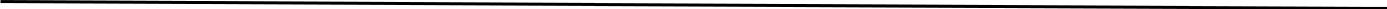 Oświadczam, że jestem mieszkańcem Lubonia, zapoznałem/-am się z zasadami LubońskiegoOświadczam, że jestem mieszkańcem Lubonia, zapoznałem/-am się z zasadami LubońskiegoDane głosującego (proszę czytelnie wypełnić)Budżetu Obywatelskiego 2020 i akceptuję jego warunki. Oświadczam, że powyższe dane sąBudżetu Obywatelskiego 2020 i akceptuję jego warunki. Oświadczam, że powyższe dane sąDane głosującego (proszę czytelnie wypełnić)prawdziwe  i  aktualne.  Wyrażam  zgodę  na  przetwarzanie  moich  danych  osobowych  przezprawdziwe  i  aktualne.  Wyrażam  zgodę  na  przetwarzanie  moich  danych  osobowych  przezBurmistrza Miasta Luboń w celu przeprowadzenia głosowania  oraz  konsultacji  społecznych Burmistrza Miasta Luboń w celu przeprowadzenia głosowania  oraz  konsultacji  społecznych Imię:.................................................Nazwisko:..........................................PESEL:...........................................................................................................................DataPodpisOświadczam, że zapoznałem/-am się z zasadami Lubońskiego Budżetu Obywatelskiego 2020Oświadczam, że zapoznałem/-am się z zasadami Lubońskiego Budżetu Obywatelskiego 2020i akceptuję  jego  warunki.  Oświadczam,  że  powyższe  dane  są  danymi  mojego  dziecka/i akceptuję  jego  warunki.  Oświadczam,  że  powyższe  dane  są  danymi  mojego  dziecka/UWAGA: w przypadku osób, które nie ukończyłypodopiecznego.  Wyrażam  zgodę  na  przetwarzanie  danych  osobowych  mojego  dziecka/podopiecznego.  Wyrażam  zgodę  na  przetwarzanie  danych  osobowych  mojego  dziecka/18-tego roku życia wymagana jest zgoda rodzicapodopiecznego przez Burmistrza Miasta Luboń w celu przeprowadzenia głosowania oraz konsultacji społecznych w sprawie budżetu Miasta Luboń na rok 2020.podopiecznego przez Burmistrza Miasta Luboń w celu przeprowadzenia głosowania oraz konsultacji społecznych w sprawie budżetu Miasta Luboń na rok 2020.lub opiekuna prawnegolub opiekuna prawnego..............................................................Imię i nazwisko rodzica/opiekuna prawnego